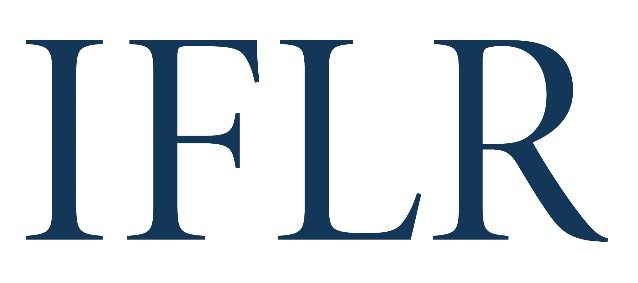 EUROPE AWARDS – IN-HOUSE TEAM OF THE YEARYour details:Awards are based on an in-house legal team’s work on innovative cross-border deals or projects that closed between June 1 2021 and May 31 2022. There are two awards: Investment bank team of the year – this covers all manner of debt and equity capital markets transactions.Corporate in-house team of the year – covers all manner of corporate financing transactions, M&A, restructuring etc. Please use the deal appendix below to include at least two innovative transactions/projects the in-house team has handled which closed in the awards review period. Ongoing matters will not be considered. All information will be treated as public unless it is clearly marked in red. Referees and contact details will all remain confidentialCATEGORY (indicate as appropriate): TEAM OVERVIEW DEALS APPENDIX (at least two examples – copy and paste form below for multiple deals)TESTIMONIALADDITIONAL INFORMATION Name and position: Email: Firm or institution: Location (jurisdiction):Investment bankCorporateSize of in-house legal team (not used for awards evaluation): Team leader:Specialisation of team members: (within corporate finance or investment banking)Reason(s) for putting the team forward:e.g.cross-department collaboration; impact on organisation’s performance etc(Max 250 words) Deal / project name:Date completed:Cross-border: (Y/N)Value (USD):Key lawyers in your team involved:Your team’s role and impact on the project:External counsel and any other legal teams involved:Explain why the deal is innovative: Please provide a testimonial from the CEO, CFO, COO or other senior executives of your company or bank, highlighting the impact that the in-house legal team has had on your organisation:Please provide extra information that highlights why this in-house legal team should be shortlisted in the selected category(ies):